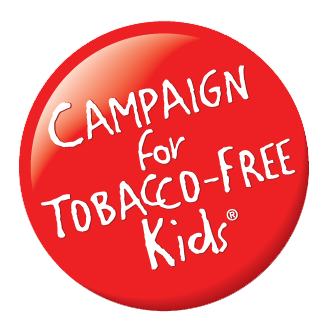 The Campaign for Tobacco-Free Kids is pleased to announce that we are now accepting nominations for the 2017 Judy Wilkenfeld Award for International Tobacco Control Excellence.When Judy Wilkenfeld died on May 24, 2007, the world lost an incomparable advocate of tobacco control.  Judy worked tirelessly to reduce tobacco’s toll for more than 20 years, first as a public official and then as a leader of the Campaign for Tobacco-Free Kids international efforts.  Among her many accomplishments, Judy played an integral role in the development and adoption of the Framework Convention on Tobacco Control (FCTC) and the emergence of the Framework Convention Alliance.     Her expertise and devotion forever changed the world of tobacco control.  But Judy’s true impact extends far beyond her professional achievements.  Judy was unique in the way she treated colleagues, and in the way she brought them together.  Judy touched the lives of all who knew her, and served as a role model to many.In Judy’s honor, the Campaign established the Judy Wilkenfeld Award for International Tobacco Control Excellence, which is given annually to an advocate from a low- or middle-income country who has worked to significantly reduce tobacco use through policy advocacy and exemplifies the traits for which Judy was known.  Unlike many other awards, the Judy Wilkenfeld is intended to recognize an individual whose record of accomplishment is exceptional, but who is also still at an early enough stage of his/her career so that the Award will help serve as a catalyst to enable them to become even more of a leader.Like Judy, the winner of the award will exemplify the following traits:Exhibits utmost respect in honoring the diversity of the tobacco control community;Works to build consensus and bring people together;Serves as a mentor and/or role model for others in the movement; Has an established record of achievement; and Demonstrates the potential to be an even more significant future leader. The Judy Wilkenfeld award will be presented at the Campaign’s annual Youth Advocates of the Year Awards Gala, which will be held on Wednesday, May 10, 2017.  The award recipient will be flown to Washington, DC for the event and will receive a monetary award as a part of this honor.We at the Campaign are blessed to have worked with Judy, and we are delighted to offer this award in her honor to recognize and support other promising advocates. . How to Submit NominationsTo submit a nominee for the Judy Wilkenfeld Award for International Tobacco Control Excellence, please complete the attached nomination form.  Each nomination should also be accompanied by letters from three additional individuals endorsing the nomination and explaining why the nominee should be selected.  All nominations and supporting materials must be in English.  Nominations should be submitted per the instructions on the nomination form.Deadline: All application materials must be received no later than Friday, January 20, 2017 and must include the nomination form and letters of endorsement.For more information, please visit: www.tobaccofreekids.org or www.global.tobaccofreekids.org.nominee informationnominee informationnominee informationnominee informationnominee informationName:Title:Affiliation:Address:Phone:Email:Email:nominator informationnominator informationnominator informationnominator informationnominator informationName:Title:Affiliation:Address:Phone:Email:Email:Relationship to Nominee:InstructionsInstructionsInstructionsInstructionsInstructionsOn a separate page(s), please provide: Background on the NomineeA description of the Nominee’s accomplishments, Why the Nominee should be selected, and How the Nominee meets these selection criteria:Exhibits utmost respect in honoring the diversity of the different members of the tobacco control community;Works to build consensus and bring people together;Serves as a mentor and/or role model for others in the movement; andBoth has an established record of achievement and demonstrates the potential to be an even more significant future leader.    A description of the in-country conditions for tobacco control, including the political climateOn a separate page(s), please provide: Background on the NomineeA description of the Nominee’s accomplishments, Why the Nominee should be selected, and How the Nominee meets these selection criteria:Exhibits utmost respect in honoring the diversity of the different members of the tobacco control community;Works to build consensus and bring people together;Serves as a mentor and/or role model for others in the movement; andBoth has an established record of achievement and demonstrates the potential to be an even more significant future leader.    A description of the in-country conditions for tobacco control, including the political climateOn a separate page(s), please provide: Background on the NomineeA description of the Nominee’s accomplishments, Why the Nominee should be selected, and How the Nominee meets these selection criteria:Exhibits utmost respect in honoring the diversity of the different members of the tobacco control community;Works to build consensus and bring people together;Serves as a mentor and/or role model for others in the movement; andBoth has an established record of achievement and demonstrates the potential to be an even more significant future leader.    A description of the in-country conditions for tobacco control, including the political climateOn a separate page(s), please provide: Background on the NomineeA description of the Nominee’s accomplishments, Why the Nominee should be selected, and How the Nominee meets these selection criteria:Exhibits utmost respect in honoring the diversity of the different members of the tobacco control community;Works to build consensus and bring people together;Serves as a mentor and/or role model for others in the movement; andBoth has an established record of achievement and demonstrates the potential to be an even more significant future leader.    A description of the in-country conditions for tobacco control, including the political climateOn a separate page(s), please provide: Background on the NomineeA description of the Nominee’s accomplishments, Why the Nominee should be selected, and How the Nominee meets these selection criteria:Exhibits utmost respect in honoring the diversity of the different members of the tobacco control community;Works to build consensus and bring people together;Serves as a mentor and/or role model for others in the movement; andBoth has an established record of achievement and demonstrates the potential to be an even more significant future leader.    A description of the in-country conditions for tobacco control, including the political climateRecommendationsRecommendationsRecommendationsRecommendationsRecommendationsEach nomination should also be accompanied by letters from three additional individuals endorsing the nomination and explaining why they believe the Nominee should be selected.  Please list name, affiliation, address, phone and email of each endorser:1. __________________________________________________________________________________________________________________2.__________________________________________________________________________________________________________________3.__________________________________________________________________________________________________________________Each nomination should also be accompanied by letters from three additional individuals endorsing the nomination and explaining why they believe the Nominee should be selected.  Please list name, affiliation, address, phone and email of each endorser:1. __________________________________________________________________________________________________________________2.__________________________________________________________________________________________________________________3.__________________________________________________________________________________________________________________Each nomination should also be accompanied by letters from three additional individuals endorsing the nomination and explaining why they believe the Nominee should be selected.  Please list name, affiliation, address, phone and email of each endorser:1. __________________________________________________________________________________________________________________2.__________________________________________________________________________________________________________________3.__________________________________________________________________________________________________________________Each nomination should also be accompanied by letters from three additional individuals endorsing the nomination and explaining why they believe the Nominee should be selected.  Please list name, affiliation, address, phone and email of each endorser:1. __________________________________________________________________________________________________________________2.__________________________________________________________________________________________________________________3.__________________________________________________________________________________________________________________Each nomination should also be accompanied by letters from three additional individuals endorsing the nomination and explaining why they believe the Nominee should be selected.  Please list name, affiliation, address, phone and email of each endorser:1. __________________________________________________________________________________________________________________2.__________________________________________________________________________________________________________________3.__________________________________________________________________________________________________________________ALL application materials must be received on or before January 20, 2017, including nomination form and letters of endorsement.Please direct questions and submit materials to: ALL application materials must be received on or before January 20, 2017, including nomination form and letters of endorsement.Please direct questions and submit materials to: ALL application materials must be received on or before January 20, 2017, including nomination form and letters of endorsement.Please direct questions and submit materials to: Judy Wilkenfeld Award CommitteeCampaign for Tobacco Free-Kids1400 Eye Street, NW, Suite 1200 Washington, DC 20005, USA or to JudyWilkenfeldAward@Tobaccofreekids.orgJudy Wilkenfeld Award CommitteeCampaign for Tobacco Free-Kids1400 Eye Street, NW, Suite 1200 Washington, DC 20005, USA or to JudyWilkenfeldAward@Tobaccofreekids.org